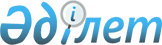 О предоставлении мер социальной поддержки специалистам в области здравоохранения, образования, социального обеспечения, культуры, спорта и агропромышленного комплекса, прибывшим для работы и проживания в сельские населенные пункты Каргалинского района в 2015 годуРешение маслихата Каргалинского района Актюбинской области от 11 марта 2015 года № 273. Зарегистрировано Департаментом юстиции Актюбинской области 01 апреля 2015 года № 4273      Сноска. Заголовок решения с изменениями, внесенными решениями маслихата Каргалинского района Актюбинской области от 05.06.2015 № 296 (вводится в действие по истечении десяти календарных дней после дня его первого официального опубликования); от 09.10.2015 № 347 (вводится в действие по истечении десяти календарных дней после дня его первого официального опубликования).

      В соответствии со статьей 6 Закона Республики Казахстан от 23 января 2001 года "О местном государственном управлении и самоуправлении в Республике Казахстан", пунктом 8 статьи 18 Закона Республики Казахстан от 8 июля 2005 года "О государственном регулировании развития агропромышленного комплекса и сельских территорий" и постановлением Правительства Республики Казахстан от 18 февраля 2009 года № 183 "Об определении размеров предоставления мер социальной поддержки специалистам здравоохранения, образования, социального обеспечения, культуры, спорта и агропромышленного комплекса, прибывшим для работы и проживания в сельские населенные пункты" Каргалинский районный маслихат РЕШИЛ:

      Сноска. Преамбула с изменением, внесенным решением маслихата Каргалинского района Актюбинской области от 05.06.2015 № 296 (вводится в действие по истечении десяти календарных дней после дня его первого официального опубликования).

      1. Предоставить специалистам в области здравоохранения, образования, социального обеспечения, культуры, спорта и агропромышленного комплекса, прибывшим для работы и проживания в сельские населенные пункты Каргалинского района на 2015 год, следующие меры социальной поддержки:

      1) подъемное пособие в сумме, равной семидесятикратному месячному расчетному показателю;

      2) социальную поддержку для приобретения или строительства жилья- бюджетный кредит в сумме, не превышающей одну тысычу пятисоткратного размера месячного расчетного показателя.

      Сноска. Пункт 1 с изменениями, внесенными решениями маслихата Каргалинского района Актюбинской области от 05.06.2015 № 296 (вводится в действие по истечении десяти календарных дней после дня его первого официального опубликования); от 09.10.2015 № 347 (вводится в действие по истечении десяти календарных дней после дня его первого официального опубликования).

      2. Настоящее решение вводится в действие по истечении десяти календарных дней после дня его первого официального опубликования.


					© 2012. РГП на ПХВ «Институт законодательства и правовой информации Республики Казахстан» Министерства юстиции Республики Казахстан
				
      Председатель сессии маслихата

Н. Альбекова

      Секретарь районного маслихата

Х. Жылкыбеков
